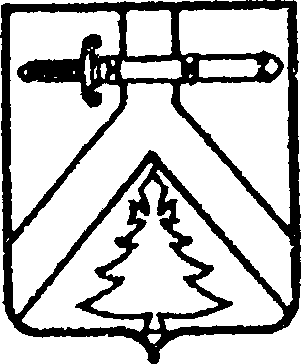 АДМИНИСТРАЦИЯ КОЧЕРГИНСКОГО СЕЛЬСОВЕТАКУРАГИНСКОГО РАЙОНА  КРАСНОЯРСКОГО КРАЯПОСТАНОВЛЕНИЕ21.06.2022                                      с. Кочергино                                     № 22-пО присвоении адреса вновь образуемому земельному участкуВ соответствии  со ст.27 Федерального закона от 24.07.2007 № 221-ФЗ «О государственном кадастре недвижимости»  и на основании пункта 21 статьи 14  Федерального закона  от 06.10.2003 года № 131-ФЗ «Об общих принципах организации местного самоуправления в Российской Федерации», Постановления администрации Кочергинского сельсовета от 27.02.2015 № 2-п «Об утверждении Правил присвоения, изменения и аннулирования адресов на территории муниципального образования Кочергинский сельсовет» и в целях упорядочения адресного хозяйства на территории администрации Кочергинского сельсовета ПОСТАНОВЛЯЮ:1. Присвоить вновь образуемому земельному участку расположенному на кадастровом плане территории в кадастровом квартале 24:23:3301007, площадью 1 489 кв.м., Российская Федерация, Красноярский край, Курагинский муниципальный район, администрация Кочергинского сельсовета, Кочергино село, Луговой переулок, земельный участок 12, для строительства индивидуального жилого дома – 2.1.2. Контроль за исполнением данного постановления оставляю за собой.3. Постановление вступает в силу со дня подписания.Глава Кочергинского сельсовета                                                   Е.А. Мосягина